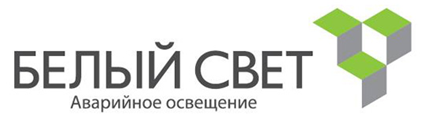 ТЕХНИЧЕСКИЕ ХАРАКТЕРИСТИКИ АВАРИЙНОГО ИСТОЧНИКА ПИТАНИЯ INEXI2    Основным источником питания в световых приборах аварийного освещения Технического решения №1 является электронная плата INEXI второй версии - INEXI2. Вторая версия электронной платы подверглась значительным улучшениям, которые продиктованы выходом новой нормативной базы, в частности  ГОСТ IEC 61347-2-7-2014, а также в стремлении компании «Белый свет» предоставить потребителю продукцию высокого качества, превосходящую требования нормативной базы Российской Федерации. В зависимости от режима работы, источник питания INEXI2 имеет следующие модификации:- INEXI-2N (постоянный  / постоянного действия);- INEXI-2M (непостоянный  / непостоянного действия);- INEXI-2C (универсальный  / универсального действия, возможно задание постоянного или непостоянного режима, а также управление режимом работы по коммутируемой фазе Lcom).ОСОБЕННОСТИ И ПРЕИМУЩЕСТВА ИСТОЧНИКОВ ПИТАНИЯ INEXI-2 - Импульсное зарядное устройство (ГОСТ IEC 60598-2-22-2012; ГОСТ IEC 61347-2-7-2014) – Обеспечивает заряд аккумуляторной батареи (АКБ) постоянным током без пульсаций.  Ток заряда не зависит от напряжения в питающей сети. Импульсное зарядное устройство позволяет гарантированно зарядить АКБ за 24 часа (как требует ГОСТ) без  дополнительного нагрева, снижающего ресурс АКБ. Если ток заряда зависит от напряжения в сети, то при пониженном напряжении  батарея может не зарядиться за 24 часа. А при повышенном напряжении избыточный ток вызовет дополнительный нагрев, снижающий ресурс АКБ. Пульсации тока заряда также вызывают дополнительный нагрев, снижающий ресурс АКБ.- Защита от короткого замыкания цепи питания источника света (ГОСТ IEC 61347-2-7-2014) - Обеспечивает работоспособность источника питания при случайных коротких замыканиях во время монтажа, а также при выходе из строя источника света. (После устранения короткого замыкания или после переключения на резервную цепочку светодиодов  источника света, световой прибор может продолжить нормальную работу). - Защита от короткого замыкания цепи заряда АКБ (ГОСТ IEC 61347-2-7-2014) - Обеспечивает работоспособность источника питания при коротком замыкании в АКБ, которое возможно в конце её срока службы. (После замены неисправной АКБ источник питания может продолжить нормальную работу).  Очень опасно короткое замыкание мощных электрохимических источников электричества, — особенно аккумуляторов, так как может привести к нагреву аккумулятору, усиливается саморазряд аккумулятора и как следствие - прибор не в состоянии обеспечить заявленный аварийный режим.- Защита от глубокого разряда АКБ (ГОСТ IEC 60598-2-22-2012) -  Обеспечивает защиту АКБ от повреждения и связанного с эти повреждением выброса опасных веществ (водород, кислород и т.п.) в окружающую среду при глубоком разряде. (При разряде ниже 0.8В на элемент для NI-MH АКБ возможно её повреждение. После чего АКБ теряет ёмкость и её дальнейшая эксплуатация невозможна. Кроме того для Ni-Cd и Ni-MH АКБ  с числом элементов 2 и более при  разряде ниже 0,8В на элемент возможно изменение полярности отдельного элемента ("переполюсовка"). Это  может привести к протеканию опасных электрохимических реакций внутри АКБ и, как следствие, к её повреждению  и выбросу опасных веществ в окружающую среду). Защита от короткого замыкания цепи заряда АКБ  - обеспечивает максимальный срок службы и безопасное функционирование светового прибора.- Соответствие требованиям по электромагнитной совместимости (СТБ ЕН 55015-2006; ГОСТ IEC 61547-2013; ГОСТ CISPR.15-2014; ГОСТ 30804.3.2-2013; ГОСТ 30804.3.3-2013) - Позволяет эксплуатировать световые приборы без опасений, что будет нарушена нормальная работа теле- или радио- приёмников, средств связи, беспроводных сетей и т.п. Соответствие требованиям Таможенного союза по электромагнитной совместимости обеспечивает законное обращение и использование световых приборов на территории Таможенного союза. Световые приборы функционируют с заданным качеством,  не создавая при этом недопустимых электромагнитных помех другим техническим средствам в здании.- Предохранители для защиты аккумуляторной батареи и питающей сети - DOUBLE SAFETY (ГОСТ IEC 60598-2-22-2012) - Предохранители, защищающие питающую сеть, позволяют сохранить работоспособность группы светильников при отказе одного из светильников. Если происходит замыкание в схеме источника питания светового прибора, плавкий предохранитель перегорает и разрывает цепь, благодаря этому, батарея остается не поврежденной. Кроме того, при замыкании в схеме одного светового прибора, питающая сеть и другие световые приборы, подключенные к ней, тоже останутся не поврежденными и продолжат нормальную работу.- Корректор коэффициента мощности - Высокий коэффициент мощности позволяет снизить потребляемый ток от питающей сети, и таким образом снизить нагрузку на распределительные сети, аппараты защиты и т.п. Обеспечивает отсутствие всплесков тока потребления на вершине синусоиды питающего напряжения и равномерную нагрузку на силовую линию.- Гальваническая развязка - Обеспечивает защиту оборудования и людей от поражения электрическим током.- Интегрированное испытательное устройство кнопочного типа (кнопка "Тест") - Кнопка "Тест" - это простой ручной способ функционального тестирования светильника. Обеспечивает соответствие  ГОСТ IEC 60598-2-22-2012, ФЗ №123-ФЗ ст.82 п.9.- Индивидуальная индикация заряда аккумуляторной батареи светового прибора (ГОСТ IEC 60598-2-22-2012 п.22.6.7.) - Обеспечивает простой способ проверки состояния зарядного устройства и АБ. (Светодиод горит если через АБ протекает зарядный ток. В источнике питания INEXI2  используется метод постоянного подзаряда малым током. Поэтому в нормальном режиме светодиод должен гореть постоянно).- Управление по коммутируемой линии  Lcom (изменение типа действия (постоянное/непостоянное) светового прибора) – только для INEXI-2C - Позволяет включать/выключать световые приборы в нормальном режиме для экономии электроэнергии (изменять действие - постоянное/непостоянное). При этом подзаряд АКБ не отключается, и АКБ постоянно готова к работе в аварийном режиме.- Наличие устройства ручного режима ожидания* - TELECONTROL  (ГОСТ IEC 60598-2-22-2012 п.22.6.14-18) - Позволяет выключить аварийный режим  и сохранить заряд АКБ, если аварийный режим не требуется. Выключение аварийного режима может быть сделано только после перехода в аварийный режим. Выключение аварийного режима отменяется вручную или автоматически при появлении напряжения в сети питания. Например, при отключении здания на выходные/праздничные дни и т.п., аварийный режим может быть выключен после того, как люди покинут здание, и оно будет обесточено. При включении питания здания, выключение аварийного режима автоматически отменится.- 2 клеммы подключения слаботочной сети дистанционного  устройства управления и тестирования - BS-TELECONTROL-1 / BS-TELECONTROL-2       Функции источников питания в зависимости от модификации представлены в Таблице №1,  новая функциональность, по сравнению со старой электронной платой INEXI, в таблице выделена зеленым цветом.       Таблица 1 - Функции источников питания INEXI2*перевод светового прибора в режим ожидания производится соответствующей кнопкой на ЩАО BS-AKTEON-1 либо ПУАО BS-ALARIS-1.№ФункцииМодификации  источника питанияМодификации  источника питанияМодификации  источника питания№ФункцииINEXI-2NINEXI-2MINEXI-2C1Режим работы непостоянныйпостоянныйуниверсальный2Импульсное зарядное устройство с корректором мощности
(ГОСТ IEC 60598-2-22-2012; ГОСТ IEC 61347-2-7-2014)+++3Защита от короткого замыкания цепи питания источника света
(ГОСТ IEC 61347-2-7-2014)+++4Защита от короткого замыкания цепи заряда АКБ
(ГОСТ IEC 61347-2-7-2014)+++5Защита от глубокого разряда АКБ
(ГОСТ IEC 60598-2-22-2012)+++6Соответствие требованиям по электромагнитной совместимости
(СТБ ЕН 55015-2006; ГОСТ IEC 61547-2013; ГОСТ CISPR.15-2014; ГОСТ 30804.3.2-2013; ГОСТ 30804.3.3-2013)+++7Предохранители для защиты аккумуляторной батареи и питающей сети - DOUBLE SAFETY
(ГОСТ IEC 60598-2-22-2012)+++8Корректор коэффициента мощности+++9Гальваническая развязка+++10Интегрированное испытательное устройство кнопочного типа
(кнопка "Тест", ГОСТ IEC 60598-2-22-2012, ФЗ №123-ФЗ ст.82 п.9)+++11Индивидуальная индикация заряда аккумуляторной батареи светового прибора
(ГОСТ IEC 60598-2-22-2012 п.22.6.7.)+++12Управление по коммутируемой линии  Lcom
(изменение типа действия (постоянное/непостоянное) светового прибора)--+132 клеммы подключения слаботочной сети дистанционного  устройства управления и тестирования - BS-TELECONTROL-2                                                                                                 (ГОСТ IEC 60598-2-22-2012)+++14Наличие устройства ручного режима ожидания* (ГОСТ IEC 60598-2-22-2012 п.22.6.14-18)+++